Este es un ejemplo de programación lineal aplicado en DietaEjemplo. El alimento balanceado para pollos y su costo mínimo.Descripción de la cría de pollos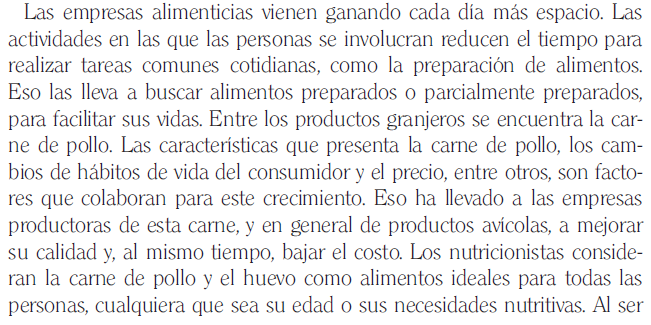 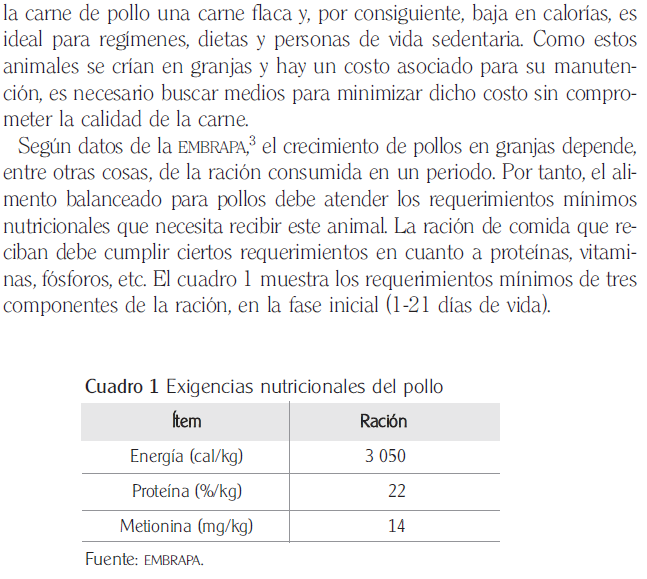 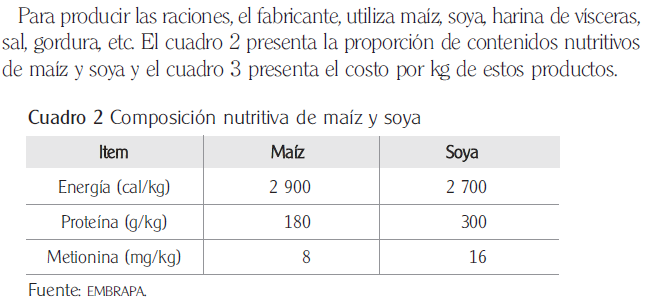 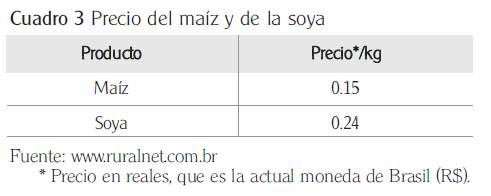 Análisis de la situación y definición del problema¿Cuál es la proporción de maíz y de soya en la composición de alimento para pollos que minimiza el costo de la producción?Traducir la información, es decir, formular el problema en términos de un modelo matemático. Se debe buscar una relación entre los componentes, maíz y soya, de la ración de pollos. Variables de decisión: Cantidades (kg) de maíz (x) y soya (y) en la composición de la ración.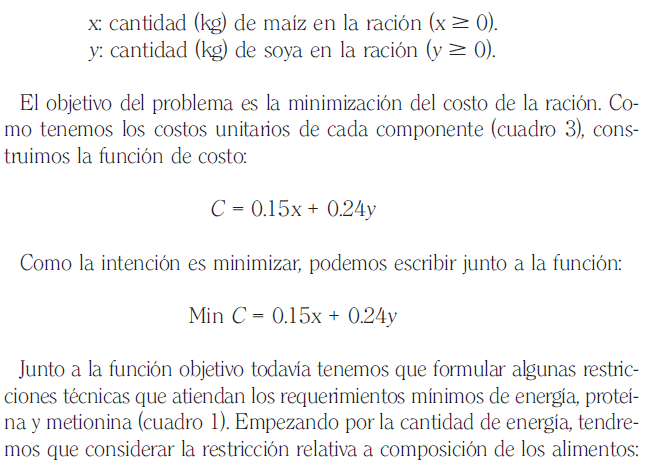 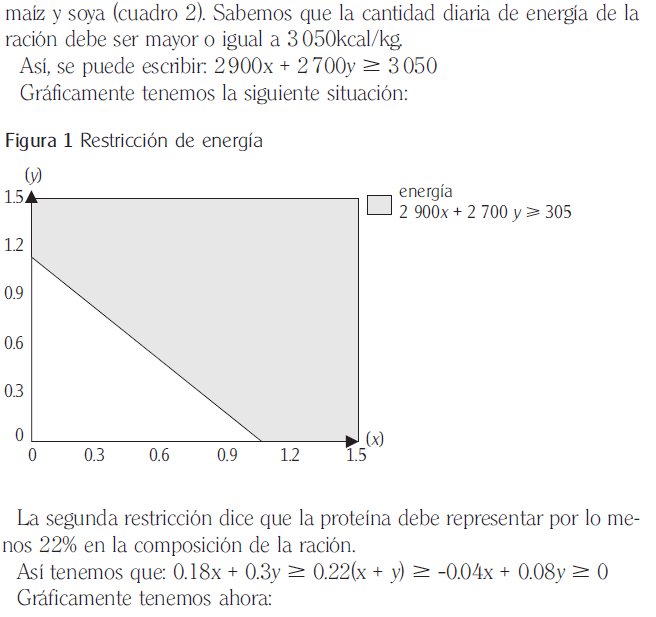 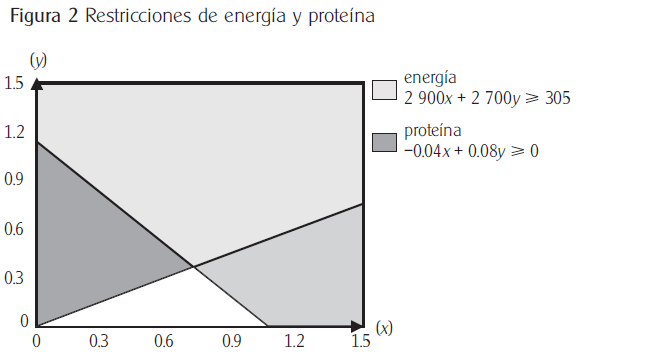 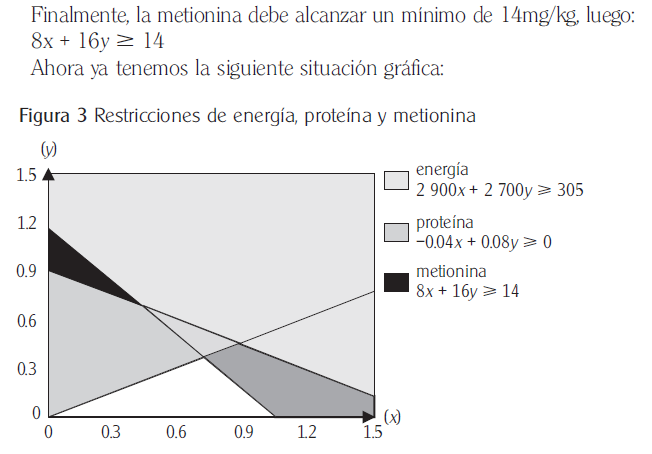 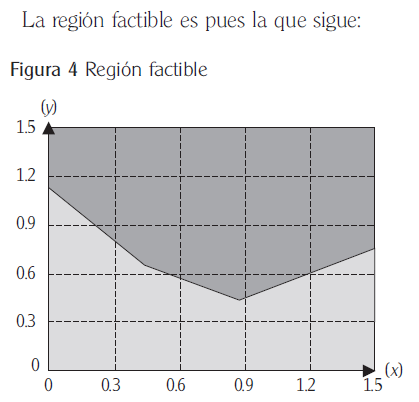 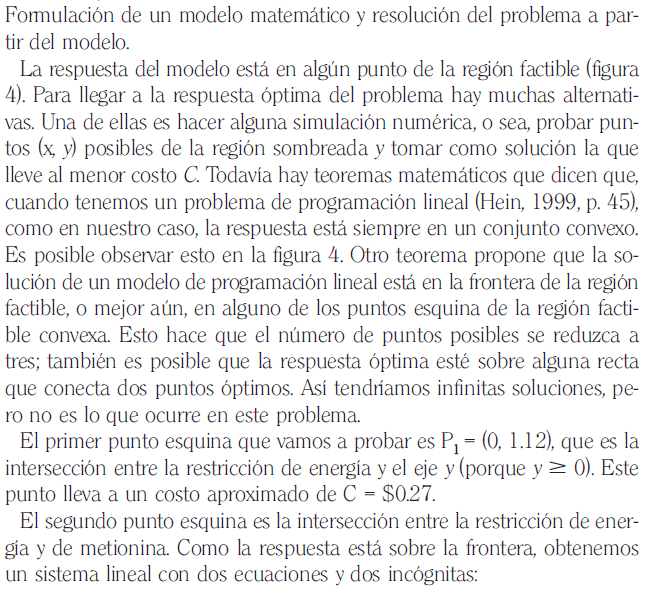 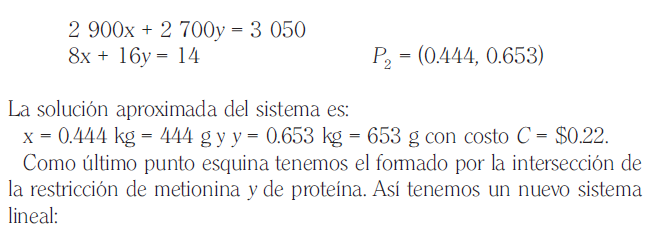 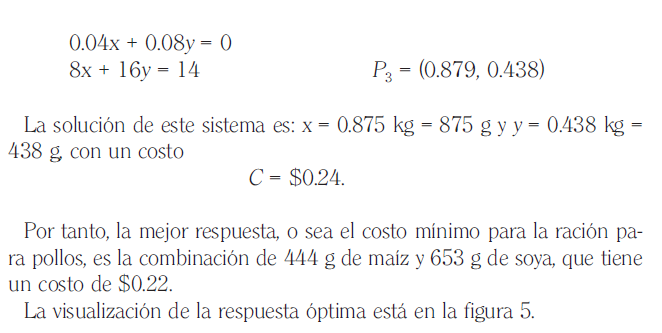 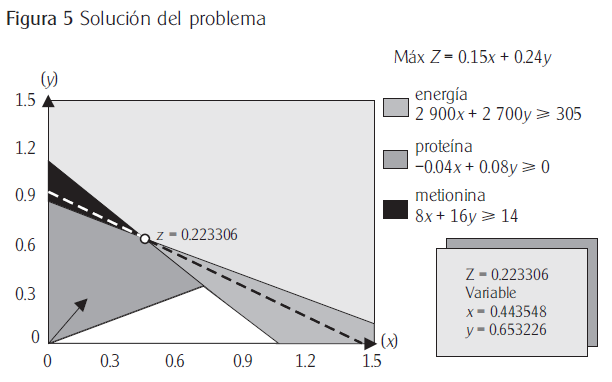 Tomado de Biembengut, M.S y Hein, N. Modelación matemática y desafíos para enseñar matemática. Educación matemática. Agosto, 2004 vol 16 numero 002. Santillana. México. Pp. 105 -125